Inhoudsopgave
								

1. Inkomsten……………………………………………………………………………………………….2											
2. Uitgaven……………………………………………………………………………………………......2 											
3. Facturering ……………………………………………………………………………………….…...3
 										
4. Bancaire kosten………………………………………………………………………………...……8										

5. Saldi………………………………………………………………………………………………….…….8											

6. Balans……………………………………………………………………………………………………..8																					

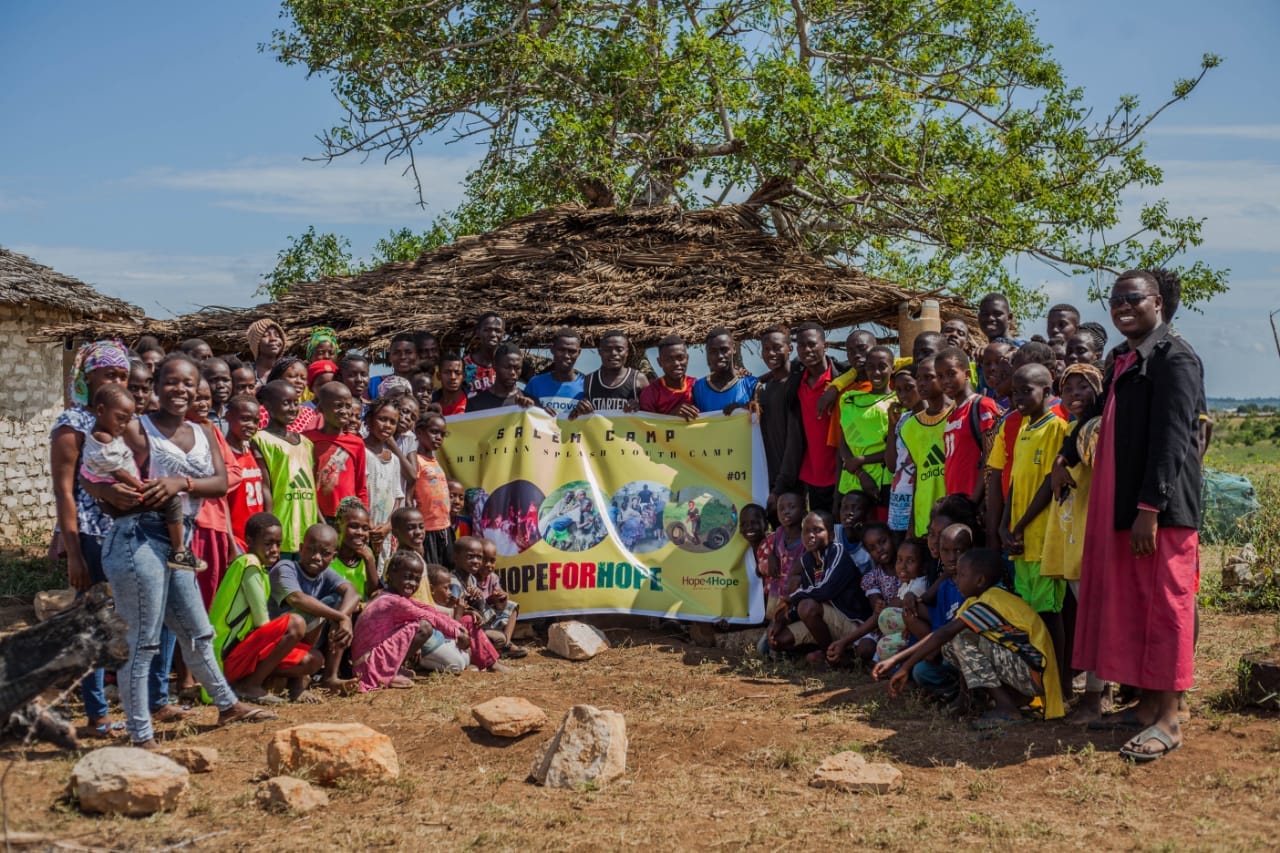 1. Inkomsten2. Uitgaven
3. Facturering 4. Bancaire kosten
4. Saldi
5. Balans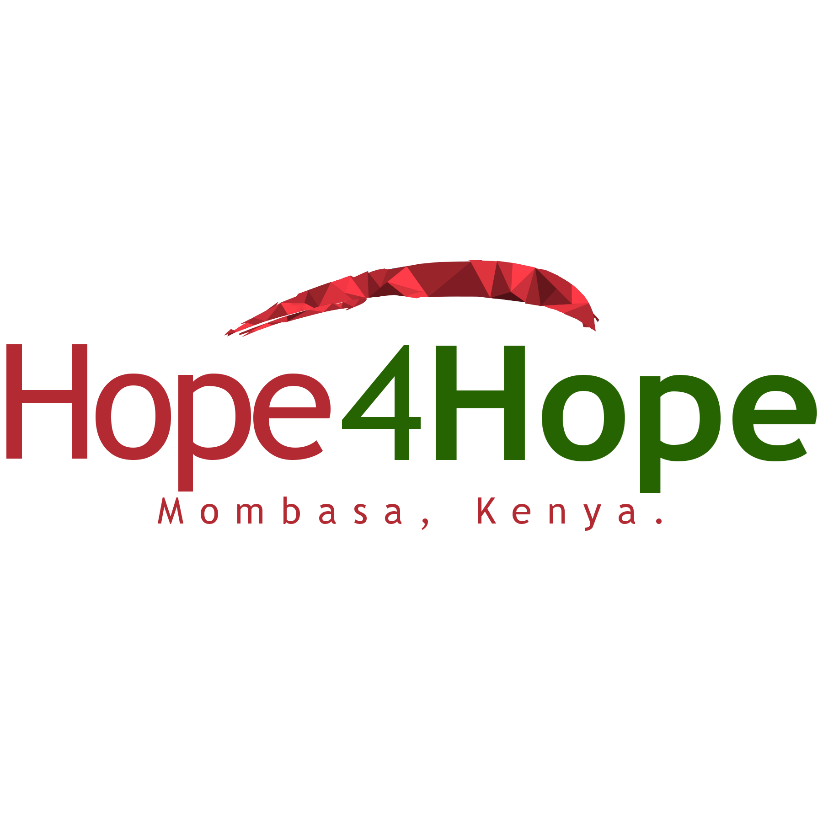 Maand€Januari4116,78Februari4517,88Maart1941,08April3824,75Mei2158,4Juni2013,4Juli2519,38Augustus8678,25September10396,25Oktober3381,25November4218,64December17.536,45Totaal65.302,51Maand€Januari-8915,98Februari-4550,2Maart-2090,1April-1918,9Mei-3959,8Juni-1993,45Juli-2091,62Augustus-7604,43September-4463,3Oktober-7174November-5658,54December-9000Totaal-59.420,32HOPE FOR HOPE FINANCIAL YEAR REPORTFOR  THE MONTH ENDED JANUARY 31ST 2021FINANCIAL STATEMENTFINANCIAL STATEMENTDATEDETAILSQUANTITYAMOUNT IN EUROS1st Jan8.915,98 €LESSEXPENSESLESSEXPENSES1st JanScholfees3.029 €southgatesouthgate700shikaadabushikaadabu150hallmark400mbuguni secmbuguni sec220Bura girls125Mumias boysMumias boys50Nasokol54pangani100Magonjo20Lugari120Sinyolo75Pwani universityPwani university300Kisii universityKisii university615St peters50Rose MwakwereRose Mwakwere50TOTAL3.029 €2nd JanTransportTransport800 €Mariam50Eva50Beka50Dan50Rajab50Ruth50James50Calvin50Lilian50Zawadi50lavender50Namvulla50Triza50Savior50maina50Shalyne50TOTAL800 €2nd JanSalaries and wagesSalaries and wages840 €Nelson KibareHandy man150Joseph Mutisocomputer150Kassim ImaraFootball coach150Kelly NingomaChildren Centre110Clare CarlosSawing room/girls project100Mama NgadaCook100masaisecurity80TOTAL840 €2nd JanFood supplies900 €wheat flour3bandles44maize flour9bandles121beans95kg35rice12bags200sugar90kg200charcoal8sacs150omo50115toothpaste1535TOTAL900 €2ndJanMedical expensesMedical expenses200Shelly healthcareShelly healthcare180medicine 20TOTAL2002ndjanElectricity billElectricity bill120children centrechildren centre200construction costconstruction cost2626,8daily groceriesdaily groceries200TOTAL3.146,80 €TOTAL EXPENSESTOTAL EXPENSES8.915,98 €HOPE FOR HOPE FINANCIAL YEAR REPORTHOPE FOR HOPE FINANCIAL YEAR REPORTHOPE FOR HOPE FINANCIAL YEAR REPORTHOPE FOR HOPE FINANCIAL YEAR REPORTFOR THE MONTH ENDED FOR THE MONTH ENDED FOR THE MONTH ENDED 28TH FEBRUARY 202128TH FEBRUARY 202128TH FEBRUARY 20211st Feb4.550,20 €TOTAL4.550,20 €less expensesless expenses2nd Febsalary and wagessalary and wages840Nelson KibareHandy man150Joseph Mutisocomputer150Kassim ImaraFootball coach150Kelly NingomaChildren Centre110Clare CarlosSawing room/girls project100Mama NgadaCook100masaisecurity80TOTAL8402nd FebSchoolfeessouthgatesouthgate700hallmark50mbuguni40shikaadabushikaadabu30TOTAL8202nd FebFood suppliesFood supplies900wheat flour3bandles44maize flour9bandles121beans95kg35rice12bags200sugar90kg200charcoal8sacs150omo50115toothpaste1535TOTAL900 €2nd Febmiscellaneousmiscellaneous1.990,20 €children centrechildren centre200medical billmedical bill215electricity billelectricity bill120daily groceriesdaily groceries200constructionconstruction1255,2TOTAL1.990,20 €TOTAL EXPENSESTOTAL EXPENSES4.550,20 €HOPE FOR HOPE FINANCIAL REPORTHOPE FOR HOPE FINANCIAL REPORTHOPE FOR HOPE FINANCIAL REPORTHOPE FOR HOPE FINANCIAL REPORTFOR THE MONTH ENDED FOR THE MONTH ENDED FOR THE MONTH ENDED 31st March 202131st March 2021FINANCIAL STATEMENTFINANCIAL STATEMENTFINANCIAL STATEMENTDATEDETAILSQUANTITYEURO1st March1st March2.090,10 €TOTAL2.090,10 €2nd Marchless expensesless expensessalary  and wagessalary  and wages840Nelson KibareHandy man150Joseph Mutisocomputer150Kassim ImaraFootball coach150Kelly NingomaChildren Centre110Clare CarlosSawing room/girls project100Mama NgadaCook100masaisecurity80TOTAL8402nd Marchfood suppliesfood supplies900wheat flour3bandles44maize flour9bandles121beans95kg35rice12bags200sugar90kg200charcoal8sacs150omo50115toothpaste1535TOTAL9002nd marchschoolfeesschoolfees350,10 €southgatesouthgate350,1TOTAL350,10 €TOTAL EXPENSESTOTAL EXPENSES2.090,10 €HOPE FOR HOPE FINANCIAL REPORTHOPE FOR HOPE FINANCIAL REPORTHOPE FOR HOPE FINANCIAL REPORTHOPE FOR HOPE FINANCIAL REPORTFOR THE MONTH ENDED FOR THE MONTH ENDED FOR THE MONTH ENDED 30TH APRIL 202130TH APRIL 2021FINANCIAL STATEMENTFINANCIAL STATEMENTFINANCIAL STATEMENTDATEDETAILSQUANTITYEURO1st April1.918,90 €TOTAL1.918,90 €less expensesless expenses2nd Aprilsalary and wagessalary and wages840Nelson KibareHandy man150Joseph Mutisocomputer150Kassim ImaraFootball coach150Kelly NingomaChildren Centre110Clare CarlosSawing room/girls project100Mama NgadaCook100masaisecurity80TOTAL8402nd aprilschoolfeesschoolfees178,90 €southgatesouthgate178,90 €TOTAL178,90 €2nd Aprilfood suppliesfood supplies900 €wheat flour3bandles44maize flour9bandles121beans95kg35rice12bags200sugar90kg200charcoal8sacs150omo50115toothpaste1535TOTAL900 €TOTAL EXPENSESTOTAL EXPENSES1.993,45 €HOPE FOR HOPE FINANCIAL REPORTHOPE FOR HOPE FINANCIAL REPORTHOPE FOR HOPE FINANCIAL REPORTHOPE FOR HOPE FINANCIAL REPORTFOR THE MONTH ENDED FOR THE MONTH ENDED FOR THE MONTH ENDED 31st May 202131st May 2021FINANCIAL STATEMENTFINANCIAL STATEMENTFINANCIAL STATEMENT1st May3.959,80 €less expensesless expenses2nd Maysalary and wagessalary and wages840Nelson KibareHandy man150Joseph Mutisocomputer150Kassim ImaraFootball coach150Kelly NingomaChildren Centre110Clare CarlosSawing room/girls project100Mama NgadaCook100masaisecurity80TOTAL8402nd Mayfood suppliesfood supplies1933wheat flour10 bandles200maize flour15 bandles378beans150500rice12bags200sugar90kg200charcoal8sacs150omo100135cooking oil60100toothpaste1570TOTAL1.933 €2nd Mayschoolfeesschoolfees820southgatesouthgate700hallmark50mbuguni40shikaadabushikaadabu30TOTAL820 €2nd Maymiscellaneousmiscellaneous367medicine billmedicine bill187electricity180TOTAL367 €TOTAL EXPENSES TOTAL EXPENSES 3.960 €HOPE FOR HOPE FINANCIAL REPORTHOPE FOR HOPE FINANCIAL REPORTHOPE FOR HOPE FINANCIAL REPORTHOPE FOR HOPE FINANCIAL REPORTFOR THE MONTH ENDED FOR THE MONTH ENDED FOR THE MONTH ENDED 3oth JUNE  20213oth JUNE  2021FINANCIAL STATEMENTFINANCIAL STATEMENTFINANCIAL STATEMENT1st June1.993,45 €2nd junesalary and wagessalary and wages840 €Nelson KibareHandy man150Joseph Mutisocomputer150Kassim ImaraFootball coach150Kelly NingomaChildren Centre110Clare CarlosSawing room/girls project100Mama NgadaCook100masaisecurity80TOTAL840 €2nd junefood suppliesfood supplies900wheat flour3bandles44maize flour9bandles121beans95kg35rice12bags200sugar90kg200charcoal8sacs150omo50115toothpaste1535TOTAL900miscellaneousmiscellaneouselectricity153,45medicine billmedicine bill100TOTAL253,45 €TOTAL EXPENSESTOTAL EXPENSES1.993,45 €HOPE FOR HOPE FINANCIAL REPORTHOPE FOR HOPE FINANCIAL REPORTHOPE FOR HOPE FINANCIAL REPORTHOPE FOR HOPE FINANCIAL REPORTFOR THE MONTH ENDED FOR THE MONTH ENDED FOR THE MONTH ENDED 31st july 202131st july 2021FINANCIAL STATEMENTFINANCIAL STATEMENTFINANCIAL STATEMENT1st July2.091,62 €2nd Julysalary and wagessalary and wages840 €Nelson KibareHandy man150Joseph Mutisocomputer150Kassim ImaraFootball coach150Kelly NingomaChildren Centre110Clare CarlosSawing room/girls project100Mama NgadaCook100masaisecurity80TOTAL8402nd julyfood suppliesfood supplies900 €wheat flour3bandles44maize flour9bandles121beans95kg35rice12bags200sugar90kg200charcoal8sacs150omo50115toothpaste1535TOTAL900 €miscellaneousmiscellaneouselectricity161,6medicine billmedicine bill190TOTAL253,45TOTAL EXPENSESTOTAL EXPENSES2.091,62 €HOPE FOR HOPE FINANCIAL REPORTHOPE FOR HOPE FINANCIAL REPORTHOPE FOR HOPE FINANCIAL REPORTHOPE FOR HOPE FINANCIAL REPORTFOR THE MONTH ENDED FOR THE MONTH ENDED FOR THE MONTH ENDED 31st Aug 202131st Aug 2021FINANCIAL STATEMENTFINANCIAL STATEMENTFINANCIAL STATEMENT1st Aug7.604 €2nd augsalary and wagessalary and wages840Nelson KibareHandy man150Joseph Mutisocomputer150Kassim ImaraFootball coach150Kelly NingomaChildren Centre110Clare CarlosSawing room/girls project100Mama NgadaCook100masaisecurity80TOTAL8402nd augfood suppliesfood supplies2433wheat flour10 bandles200maize flour15 bandles378beans150500rice12bags200sugar90kg200charcoal8sacs150omo100135pojo200200cooking oil60100gas215salt85toothpaste1570TOTAL24332nd augschoolfeesschoolfees3129southgatesouthgate700shikaadabushikaadabu150hallmark400mbuguni secmbuguni sec220Bura girls125Mumias boysMumias boys50Nasokol54pangani100Magonjo20Lugari120Sinyolo75Pwani universityPwani university300Kisii universityKisii university615St peters100Rose MwakwereRose Mwakwere100TOTAL31292nd Augmiscellaneousmiscellaneous1202children centrechildren centre150elimika projectelimika project158,82medical billmedical bill215electricity billelectricity bill120daily groceriesdaily groceries200kinango projectkinango project250girls  projectgirls  project108,18TOTAL1202TOTAL EXPENSESTOTAL EXPENSES7.604 €HOPE FOR HOPE FINANCIAL REPORTHOPE FOR HOPE FINANCIAL REPORTHOPE FOR HOPE FINANCIAL REPORTHOPE FOR HOPE FINANCIAL REPORTFOR THE MONTH ENDED FOR THE MONTH ENDED FOR THE MONTH ENDED 30th SEPTEMBER30th SEPTEMBERFINANCIAL STATEMENTFINANCIAL STATEMENTFINANCIAL STATEMENT1st sept4.463,30 €less expensesless expenses2nd septsalary and wagessalary and wages840Nelson KibareHandy man150Joseph Mutisocomputer150Kassim ImaraFootball coach150Kelly NingomaChildren Centre110Clare CarlosSawing room/girls project100Mama NgadaCook100masaisecurity80TOTAL8402nd septschoolfeesschoolfees820southgatesouthgate700hallmark50mbuguni40shikaadabushikaadabu30TOTAL8202nd septfood suppliesfood supplies1848wheat flour10 bandles200maize flour15 bandles378beans150500rice12bags200sugar90kg200charcoal8sacs150omo10050cooking oil60100toothpaste1570TOTAL18482nd septmiscellaneousmiscellaneous955,3children centrechildren centre113medical billmedical bill215electricity billelectricity bill120daily groceriesdaily groceries200kinango projectkinango project200girls  projectgirls  project107,3TOTAL955,3TOTAL EXPENSES TOTAL EXPENSES 4.463,30 €HOPE FOR HOPE FINANCIAL REPORTHOPE FOR HOPE FINANCIAL REPORTHOPE FOR HOPE FINANCIAL REPORTHOPE FOR HOPE FINANCIAL REPORTFOR THE MONTH ENDED FOR THE MONTH ENDED FOR THE MONTH ENDED 31st oct 202131st oct 2021FINANCIAL STATEMENTFINANCIAL STATEMENTFINANCIAL STATEMENT1st Oct7.174 €2nd octsalary and wagessalary and wages840Nelson KibareHandy man150Joseph Mutisocomputer150Kassim ImaraFootball coach1Kelly NingomaChildren Centre110Clare CarlosSawing room/girls project100Mama NgadaCook100masaisecurity80TOTAL8402nd octfood suppliesfood supplies2433wheat flour10 bandles200maize flour15 bandles378beans150500rice12bags200sugar90kg200charcoal8sacs150omo100135pojo200200cooking oil60100gas215salt85toothpaste1570TOTAL24332nd octschoolfeeesschoolfeees129southgatesouthgateTOTAL1292nd octmiscellaneousmiscellaneous3772car wash3000children centrechildren centre128,82medical billmedical bill215electricity billelectricity bill120daily groceriesdaily groceries200girls  projectgirls  project108,18TOTAL3.772 €TOTAL EXPENSESTOTAL EXPENSES7.174 €HOPE FOR HOPE FINANCIAL REPORTHOPE FOR HOPE FINANCIAL REPORTHOPE FOR HOPE FINANCIAL REPORTHOPE FOR HOPE FINANCIAL REPORTFOR THE MONTH ENDED FOR THE MONTH ENDED FOR THE MONTH ENDED 30th NOVEMBER 202130th NOVEMBER 202130th NOVEMBER 2021FINANCIAL STATEMENTFINANCIAL STATEMENTFINANCIAL STATEMENT1st nov5.658,54 €less expensesless expenses2nd novsalary and wagessalary and wages840Nelson KibareHandy man150Joseph Mutisocomputer150Kassim ImaraFootball coach150Kelly NingomaChildren Centre110Clare CarlosSawing room/girls project100Mama NgadaCook100masaisecurity80TOTAL840 €2nd novschoolfeesschoolfees1.915,10 €st petres150lugari200pangani150bura100southgatesouthgate415,1hallmark500kmtc400TOTAL1.915,10 €2nd novfood suppliesfood supplies1848wheat flour10 bandles200maize flour15 bandles378beans150500rice12bags200sugar90kg200charcoal8sacs150omo10050cooking oil60100toothpaste1570TOTAL18482nd novmiscellaneousmiscellaneous955,3children centrechildren centre113medical billmedical bill215electricity billelectricity bill120daily groceriesdaily groceries200mbuguni farm maintenancembuguni farm maintenance200girls  projectgirls  project107,3TOTAL955,30 €TOTAL EXPENSES TOTAL EXPENSES 5.658,54 €HOPE FOR HOPE FINANCIAL REPORTHOPE FOR HOPE FINANCIAL REPORTHOPE FOR HOPE FINANCIAL REPORTHOPE FOR HOPE FINANCIAL REPORTFOR THE MONTH ENDED FOR THE MONTH ENDED FOR THE MONTH ENDED 31st DECEMBER 202131st DECEMBER 202131st DECEMBER 2021FINANCIAL STATEMENTFINANCIAL STATEMENTFINANCIAL STATEMENT1st dec9.000 €2nd decsalary and wagessalary and wages840Nelson KibareHandy man150Joseph Mutisocomputer150Kassim ImaraFootball coach150Kelly NingomaChildren Centre110Clare CarlosSawing room/girls project100Mama NgadaCook100masaisecurity80TOTAL8402nd decfood suppliesfood supplies2.433 €wheat flour10 bandles200maize flour15 bandles378beans150500rice12bags200sugar90kg200charcoal8sacs150omo100135pojo200200cooking oil60100gas215salt85toothpaste1570TOTAL2.433 €2nd decmiscellaneousmiscellaneous5.727 €sewing projectsewing project2000construction costconstruction cost1377kinango projectkinango project1000medical billmedical bill200electricity billelectricity bill150daily groceriesdaily groceries200christmas celebrationchristmas celebration800TOTAL5.727 €TOTAL EXPENSESTOTAL EXPENSES9.000 €Maand€Januari-20,58Februari-23,7Maart-22,26April-14,95Mei-14,95Juni-21,78Juli-14,95Augustus-14,95September-22,22Oktober-22,74November-17,12December-15,61Totaal-225,81Bankrekening (01-01-2021)6.830,98Bankrekening (31-12-2021)12.487,36InkomstenInkomstenKostenKostenDonaties 
                                                    65.302,51Uitgaven Bancaire kosten                                               59.420,32
225,81Totaal 65.302,51Totaal 59.646,1301-01-2021
Inkomsten
Kosten€ 6.830,98+ € 65.302,51
- € 59.646,1331-12-2021€ 12.487,36